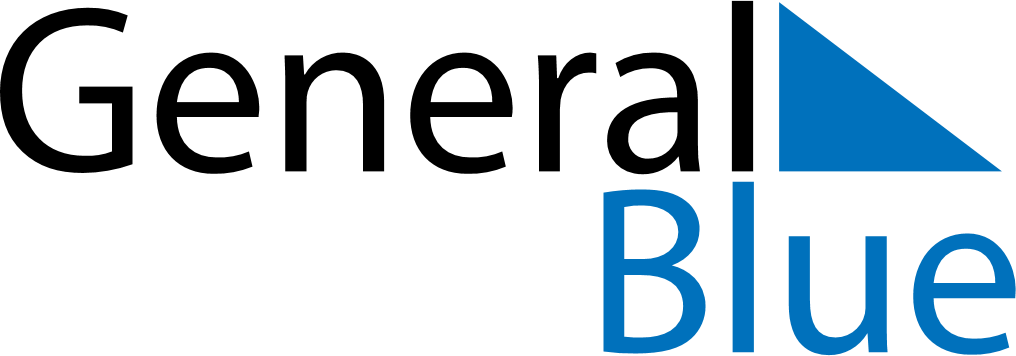 April 2026April 2026April 2026April 2026April 2026April 2026United StatesUnited StatesUnited StatesUnited StatesUnited StatesUnited StatesSundayMondayTuesdayWednesdayThursdayFridaySaturday1234567891011Easter Sunday12131415161718Tax Day19202122232425Administrative Professionals Day2627282930NOTES